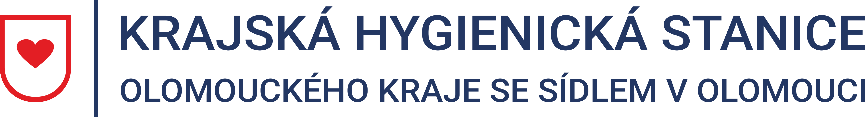 Tisková zprávaVydáno 4. 2. 2022EPIDEMIOLOGICKÁ SITUACE VE VÝSKYTU ONEMOCNĚNÍ COVID-19 V OLOMOUCKÉM KRAJI KE DNI 4. 2. 2022Epidemiologická situace v Olomouckém kraje je nestabilní. Při komunitním přenosu onemocnění COVID-19 zaznamenala Krajská hygienická stanice Olomouckého kraje se sídlem v Olomouci (dále jen „KHS“) nárůst pozitivních případů. Průměrná týdenní incidence na 100 000 obyvatel se zvýšila na hodnotu 2 193,9 potvrzených případů, přičemž relativní pozitivita indikovaných testů za posledních sedm dní dosahuje hodnoty 46,2 %. Odhad R je v Olomouckém kraji 1,15.KHS eviduje za období 28. 1. – 3. 2. 2022 17 408 osob s pozitivním výsledkem testu 
na přítomnost koronaviru SARS-CoV-2. Nejvyšší záchyt je v okrese Olomouc (6 892), následuje Přerov (3 869), Šumperk (3 236), Prostějov (2 535) a Jeseník (876). V mezi týdenním srovnání zaznamenáváme určitou stagnaci, v některých kategoriích (16–19 let) i pokles procentuálního nárůstu nově pozitivních osob. Ve věkové kategorii nad 65 let přibylo za sledované období 813 osob s pozitivním výsledkem testu na COVID-19.V období od 28. 1. do 3. 2. 2022 KHS eviduje vyšší záchyt pozitivních antigenních testů při preventivním testování ve školách a také vyšší počet škol řešených v souvislosti nemocí COVID-19. V uvedeném období řešila KHS výskyt onemocnění COVID-19 u dětí/žáků/zaměstnanců minimálně ve 312 školách a školských zařízeních Olomouckého kraje. Dle dostupných údajů KHS byla nařízena karanténní opatření kolektivům dětí/žáků v celkem 229 třídách, u kterých ředitelé potvrdili jejich uzavření pro prezenční výuku. Zcela uzavřeno je v Olomouckém kraji 12 škol. KHS apeluje na osobní odpovědnost každého občana při dodržování základních hygienických pravidel jako je řádné nošení adekvátní ochrany dýchacích cest, důkladné mytí rukou a dodržování rozestupů. Každý, kdo se necítí dobře, by měl omezit své kontakty a nechat se preventivně vyšetřit na nejbližším odběrovém místě, a tím zabránit případnému šíření nemoci. Mgr. Markéta Koutná, Ph.D., tisková mluvčí, telefon 585 719 244, e-mail: media@khsolc.cz